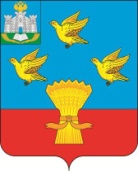 	РОССИЙСКАЯ ФЕДЕРАЦИЯОРЛОВСКАЯ ОБЛАСТЬЛИВЕНСКИЙ РАЙОННЫЙ СОВЕТ НАРОДНЫХ ДЕПУТАТОВРЕШЕНИЕ30 января 2020 года  № 39/        -РС                                Принято на 39 заседании  г. Ливны                                                                        Ливенского районного Совета                                                                                             						                                  народных депутатовОб отчете начальника МО МВД России “Ливенский” о результатах оперативно-служебной деятельности подчиненного отдела за 2019 год     Заслушав отчет начальника МО МВД России “Ливенский” полковника полиции А.Ю. Поваляева о результатах оперативно-служебной деятельности за 2019 год на территории Ливенского района, в соответствии с требованиями статьи 8 Федерального закона от 07.02.2011  № 3-ФЗ “О полиции”, Уставом Ливенского района Орловской области, Порядком по организации и проведению отчетов начальника МО МВД России “Ливенский” перед Ливенским районным Советом народных депутатов о деятельности подчиненного отдела, утвержденным решением Ливенского районного Совета народных депутатов от 02.10.2012 № 12/128-РС Ливенский районный Совет народных депутатов  р е ш и л:     1. Отчет начальника МО МВД России “Ливенский” полковника полиции А.Ю. Поваляева о результатах оперативно-служебной деятельности за 2019 год на территории Ливенского района принять к сведению.     2. Отметить, что комплекс профилактических, оперативно-розыскных и следственных мероприятий по профилактике, раскрытию и расследованию преступлений, пресечению административных правонарушений, обеспечению надлежащего правопорядка в общественных местах и при проведении мероприятий с массовым участием граждан позволил в 2019 году достичь положительных результатов по ряду направлений деятельности межмуниципального отдела.         		     3.Настоящее решение и отчет начальника МО МВД России “Ливенский”  полковника полиции А.Ю. Поваляева о результатах оперативно-служебной деятельности подчиненного отдела за 2019 год опубликовать в газете “Ливенский край” и разместить на официальном сайте администрации Ливенского района Орловской области в информационно-телекоммуникационной сети “Интернет”.     4. Копии настоящего решения направить в УМВД России по Орловской области и в МО МВД России “Ливенский”.     5. Контроль за исполнением настоящего решения возложить на постоянную депутатскую комиссию по местному самоуправлению, депутатской деятельности, правовому регулированию, взаимодействию с правоохранительными органами и общественными объединениями (И.Н. Потапов).        Председатель Совета 	                                                                 М.Н. Савенкова	